Фотографии  урока «Состав числа 4»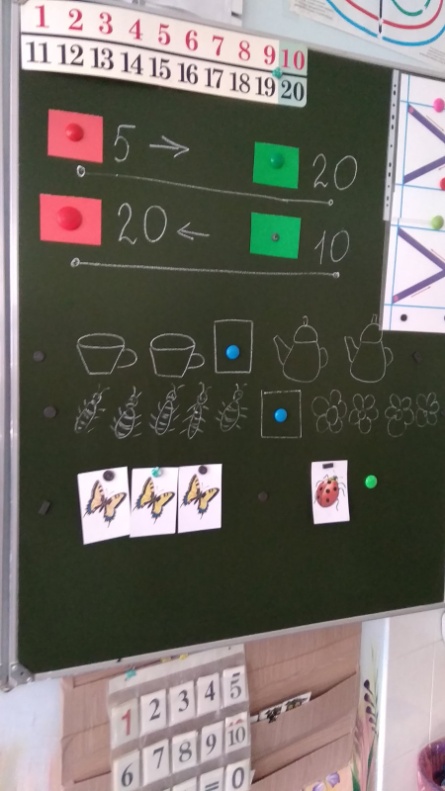 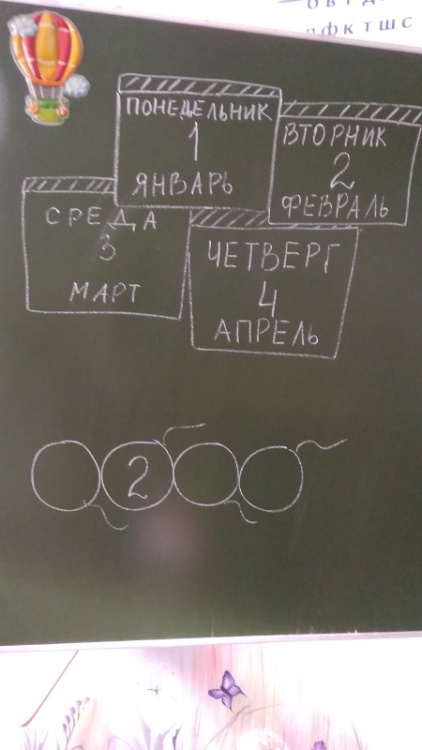 Устный счет от красного старта до зелёного финиша.Повторение названий дней недели, названия месяцев по календарным листам.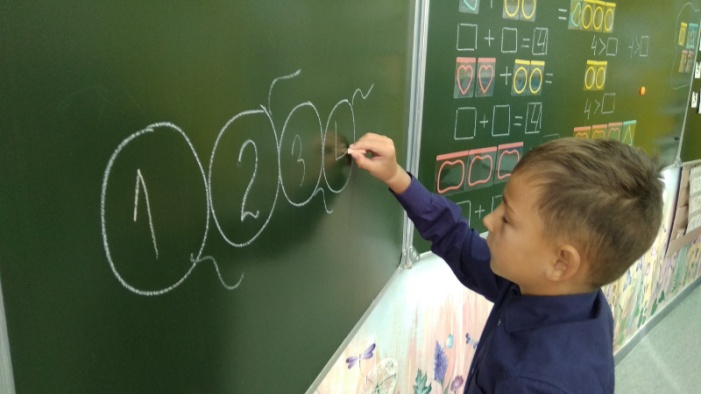 Восстановление числового отрезка.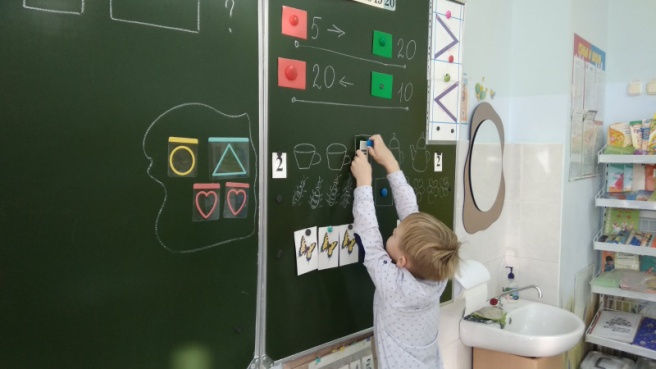 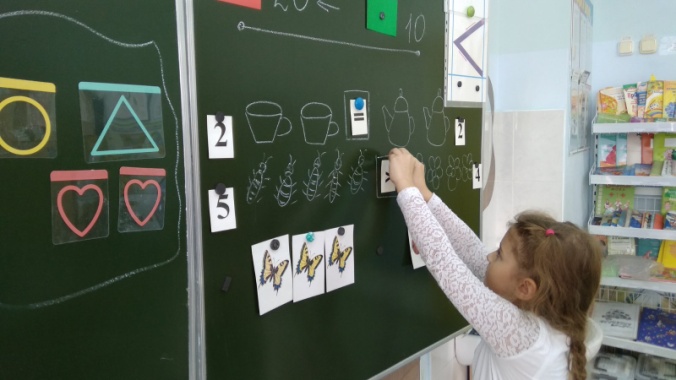 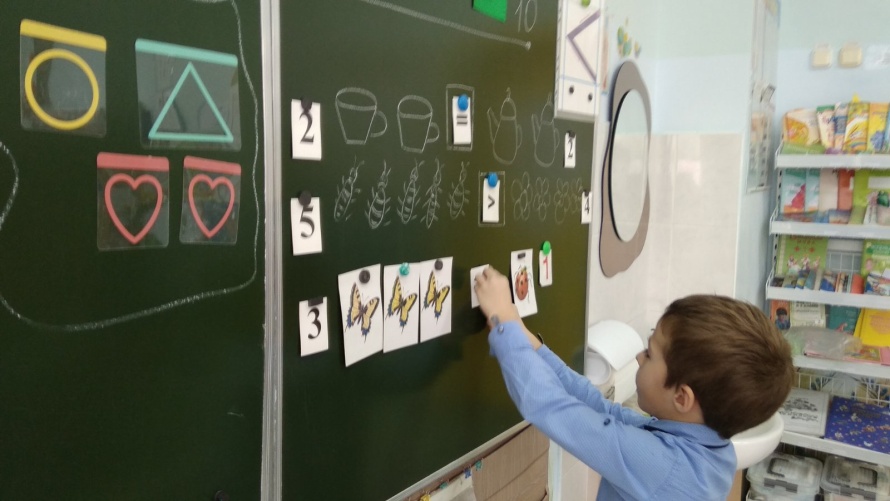  Сравнение элементов множеств.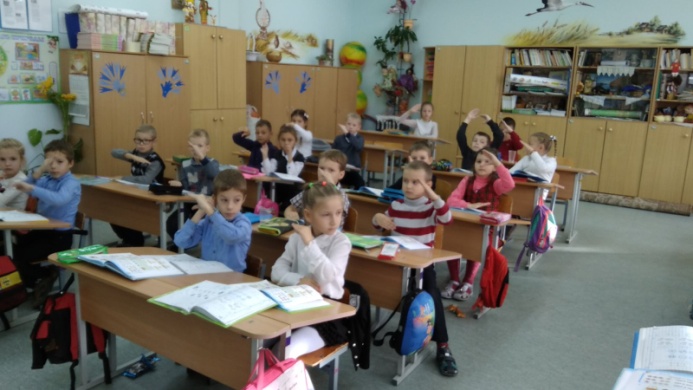 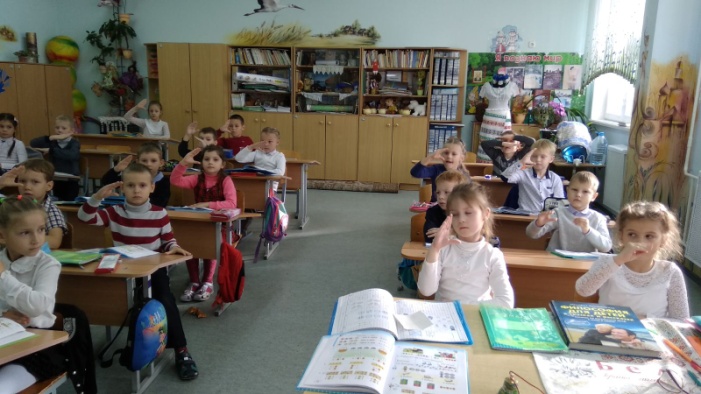 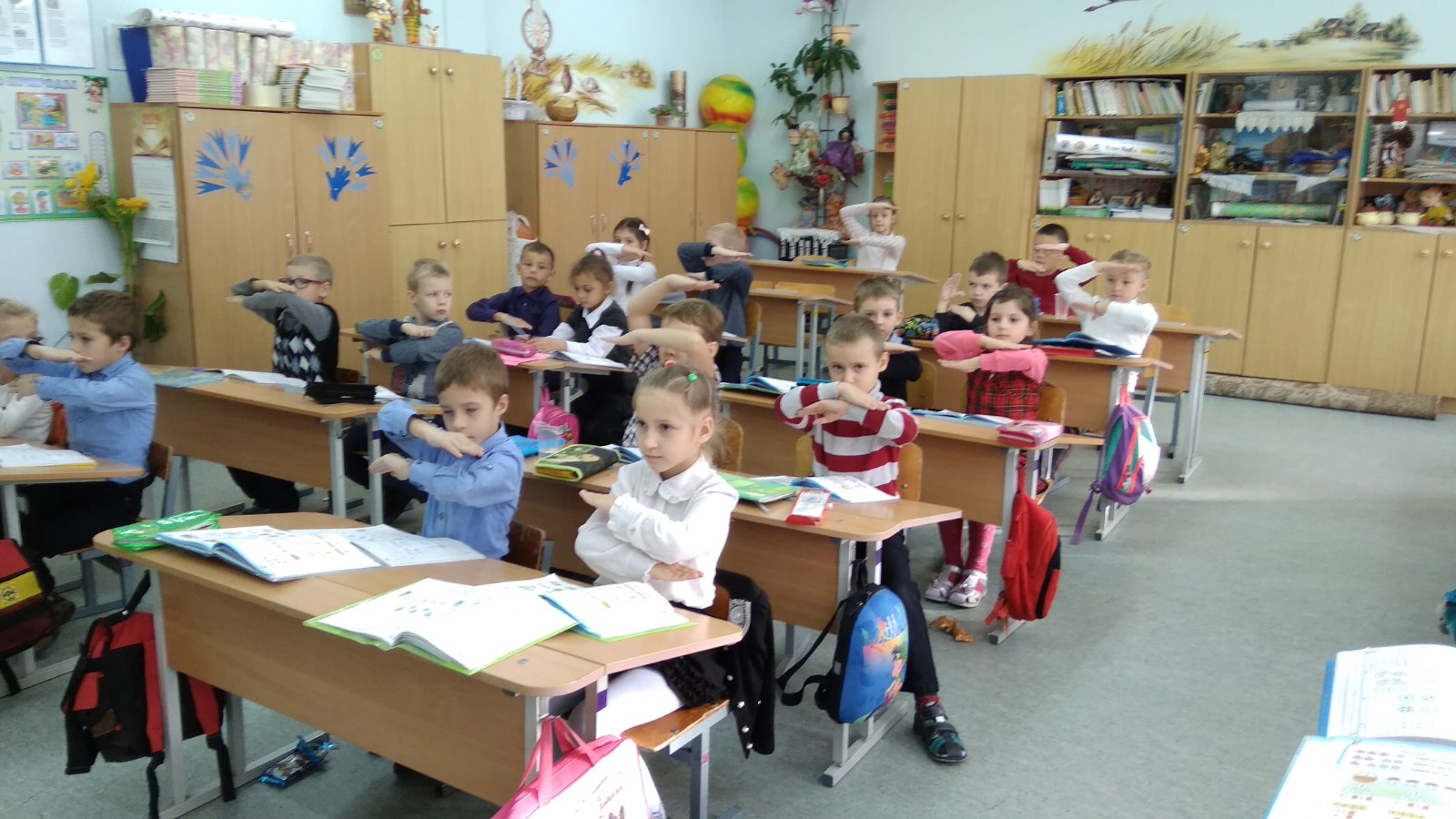 Дети показывают знаки сравнения руками. 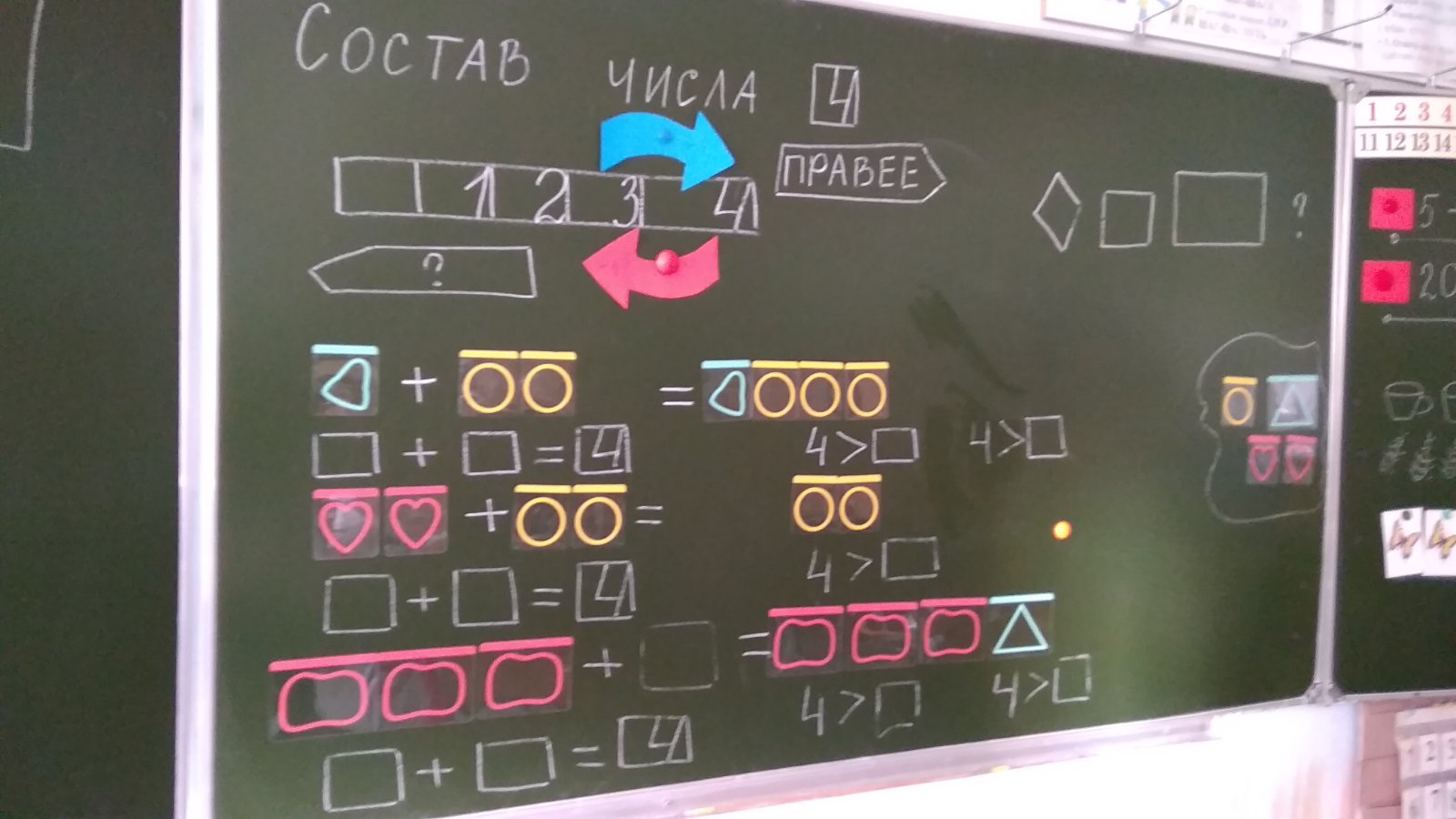 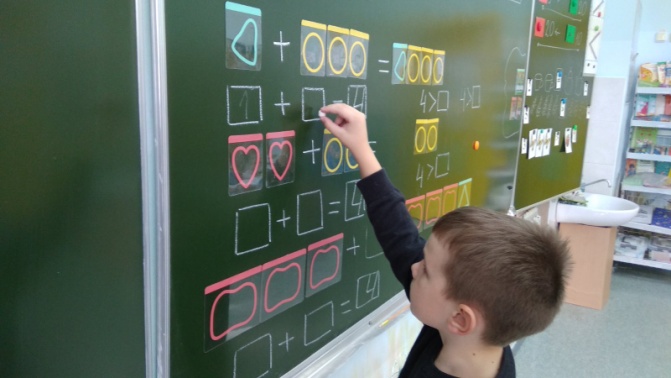 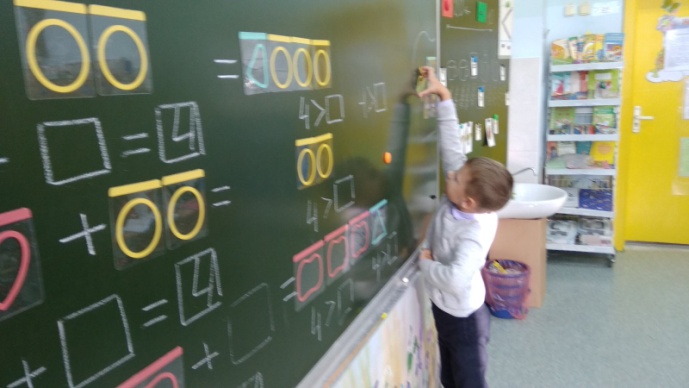 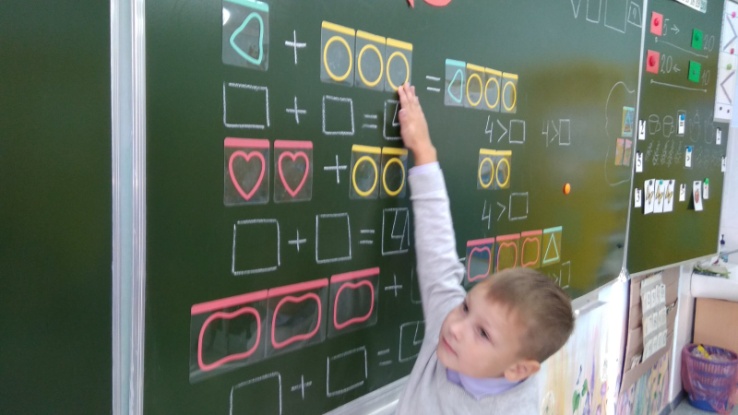 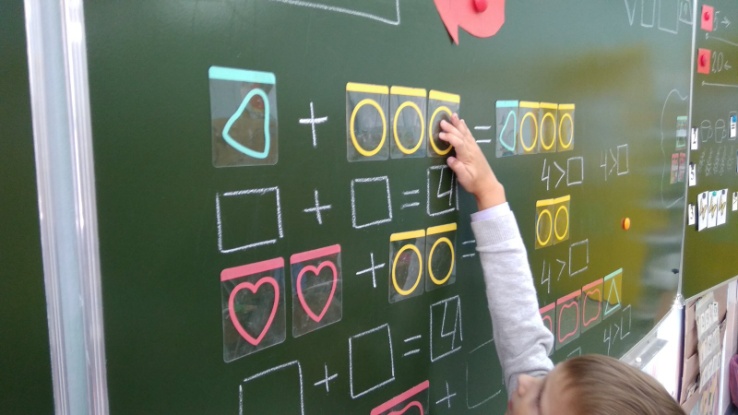 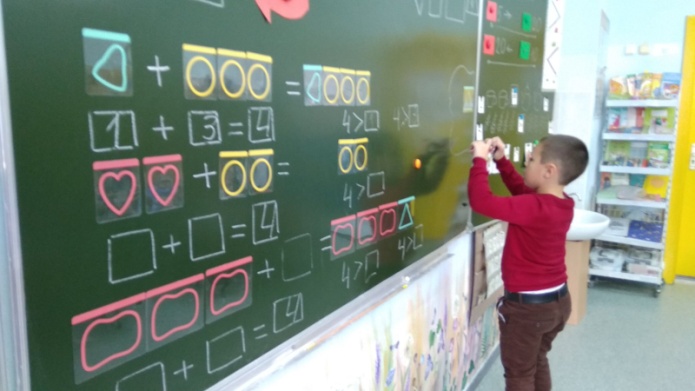 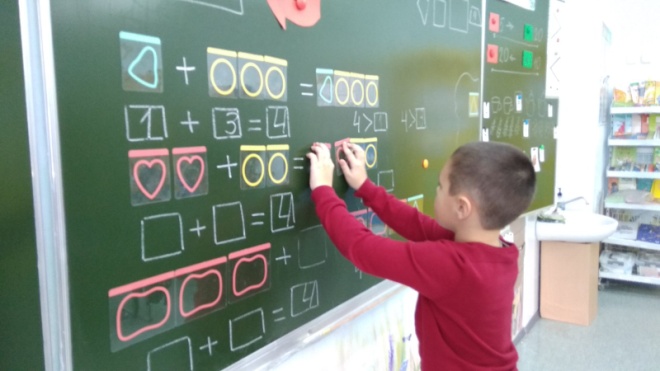 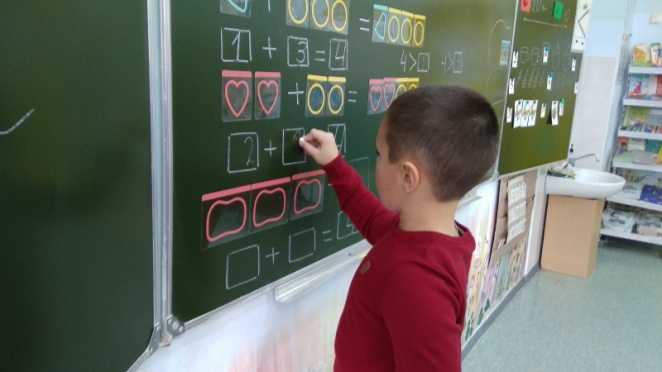 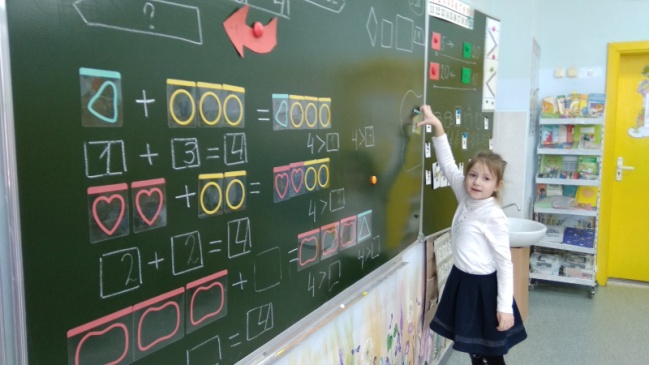 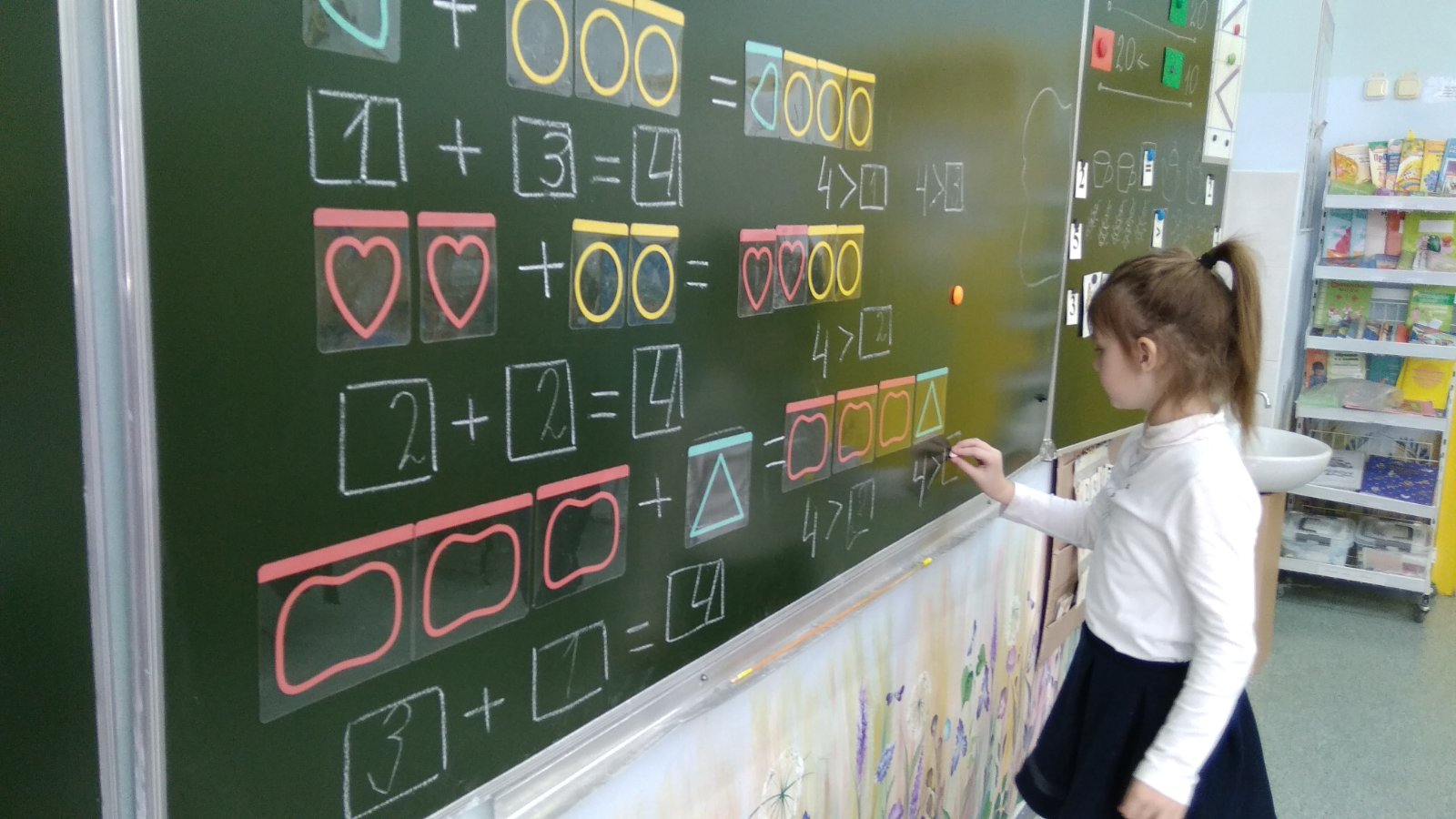 Состав числа 4 на практическом уровне с составлением числовых равенств.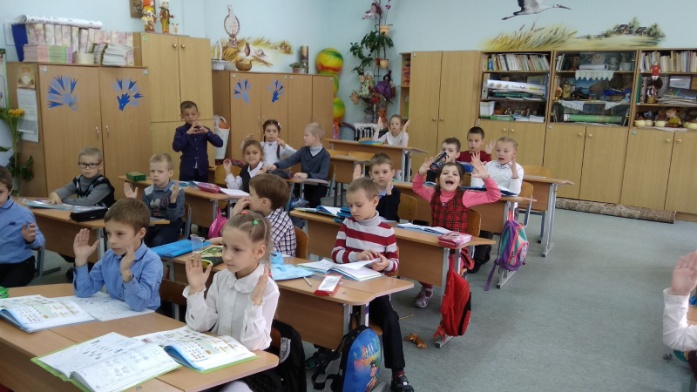 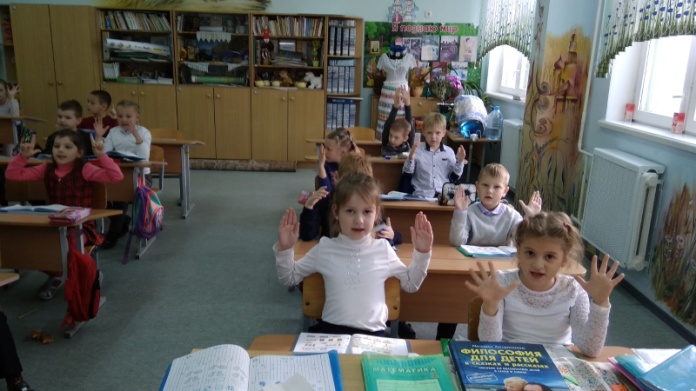 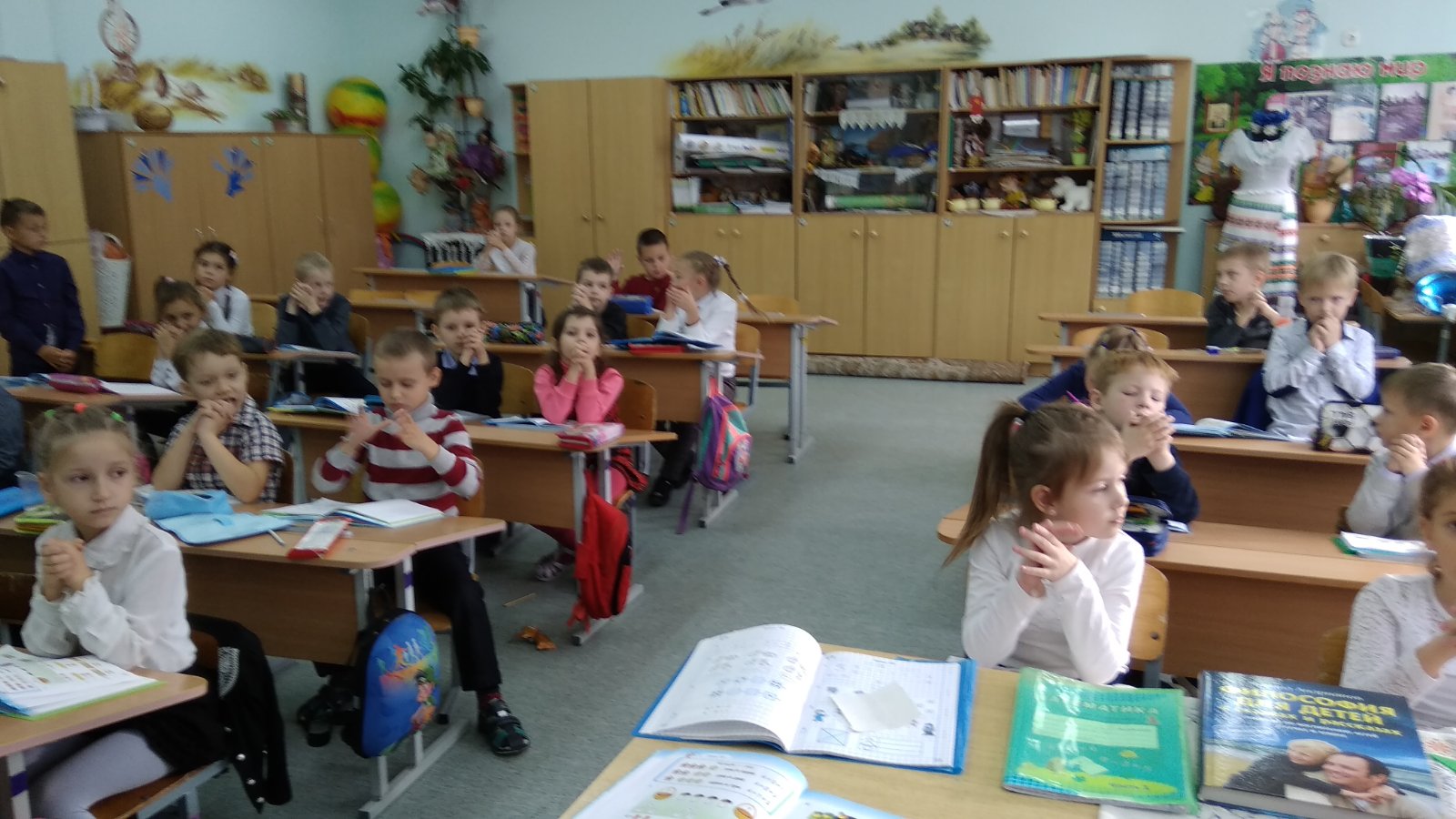 Состав числа показывается руками путём сужения числового поля. 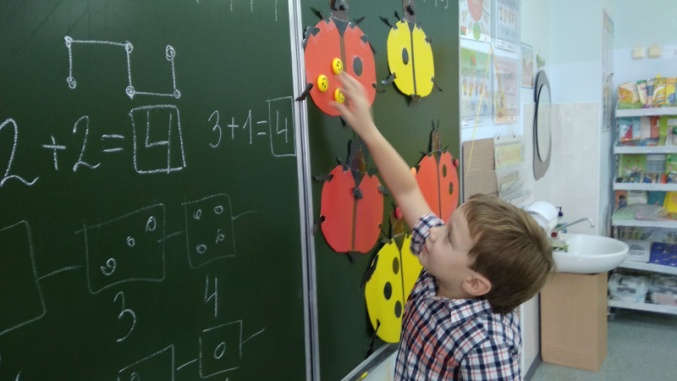 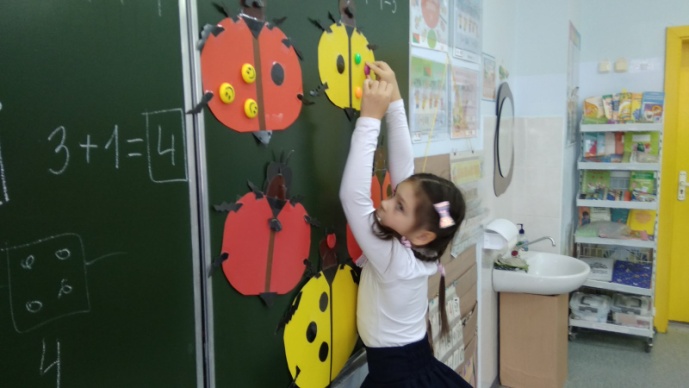 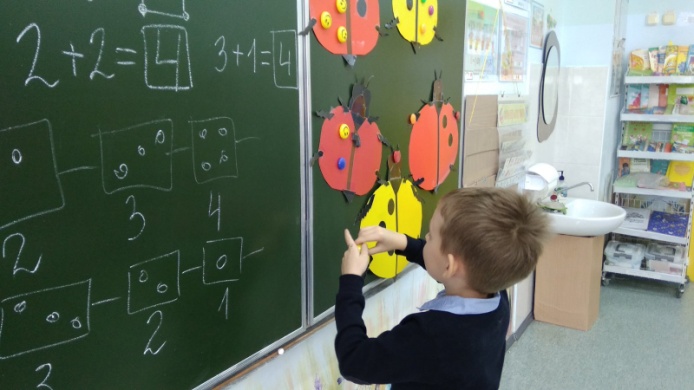 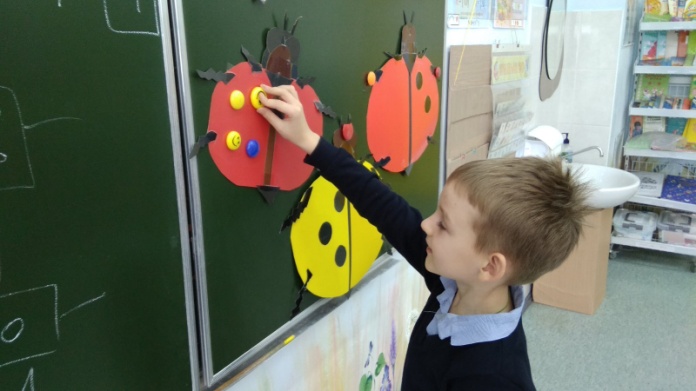 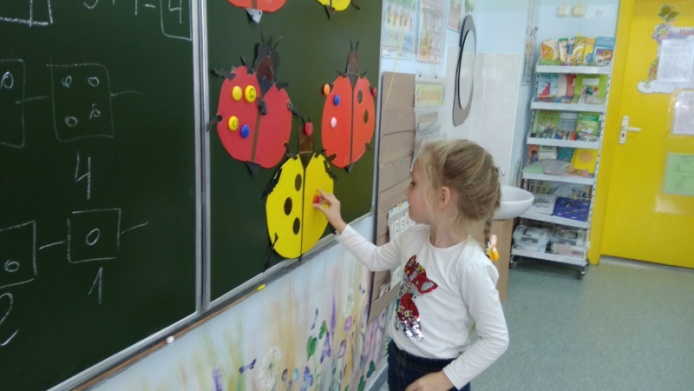 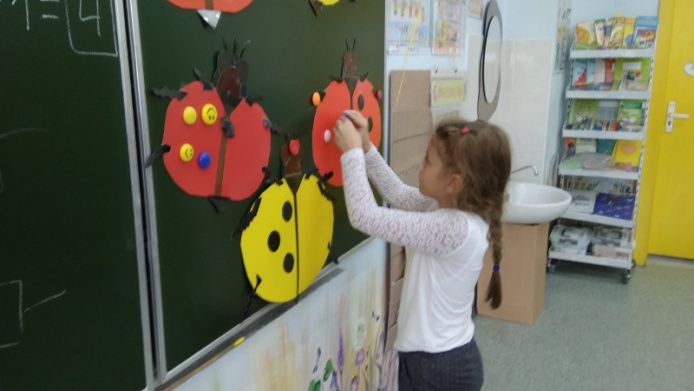 Итог урока. Рефлексия.